桃園市市立國中小113學年度新生線上報到網頁連結網址：https://nsc.tyc.edu.tw/webQRcode：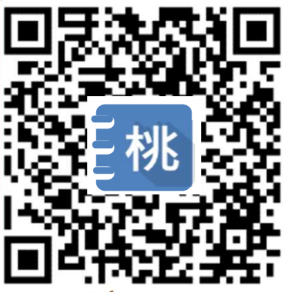 